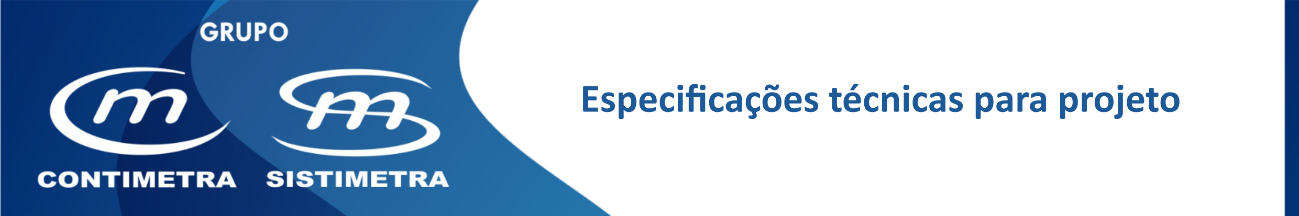 Válvula de controlo de 2 vias independente da pressão diferencial 
ação tudo/nada ou DAT, com tomadas P/T para medição de caudal de água
Descrição (aplicação e funcionamento)Válvula de controlo de 2 vias de reduzidas dimensões (comprimento inferior a 70mm) que permite a regulação do caudal de água (de 0 a 100%) em resposta a um sinal tudo/nada (24V ou 230V) ou DAT (impulsos) independentemente da pressão diferencial (até 800 kPa). O caudal máximo é ajustável, na gama de caudal nominal, através de uma escala impressa no castelo da válvula, mesmo com a instalação em carga.Deverá incluir duas tomadas P/T para medição de caudal de água e pressão diferencial em simultâneo – por rotação de uma das tomadas. Não são necessárias as válvulas de equilíbrio de caudal em série uma vez que esta válvula assegura instantaneamente o caudal necessário independentemente do funcionamento das outras válvulas de controlo e da bomba.Estas duas características combinadas permitem um controlo eficaz e preciso da temperatura em ambientes tratados pelas unidades terminais.DimensionamentoComo regra geral deverá ser escolhida a válvula cujo caudal nominal seja, ligeiramente (10% a 20%), superior ao caudal máximo do projeto.Modelo		OPTIMA-Compact VeryflowMarca de referência	 FreseDistribuidor	 Contimetra / SistimetraOPTIMA_Compact_Veryflow_eletrotermico_tudo_nada_dat.docxCaracterísticas técnicas principais
Modelo: OPTIMA Compact VeryflowCorpo da válvulaCorpo da válvula	DN10, DN15 e DN20Pressão nominal	PN25Pressão diferencial	15 a 800 kPaFluido	água tratada com ou sem glicol (até 50%)Gama de temperatura do fluido	0 a 120ºCGama de caudais	30 a 1800 l/hLigações	roscadas fêmeaMateriaisCorpo da válvula	DZR - latão resistente à corrosãoDispositivo de ajuste	CW602N - plástico especialDispositivo de regulação	PPS com 40% vidroMola	aço inoxDiafragma	HNBRO-ring	EPDMAtuadores elétricosTipo	electrotérmico, normalmente fechadaAlimentação	24 VCA ou 230VCA ±15%, 50/60Hz Sinal de comando	tudo/nada ou DAT (impulsos)Ligações	cabo com 1m (3 condutores)Característica	logarítmica (igual percentagem)Força	min 100NCurso da haste	5 mmTempo de actuação	180s (tudo/nada)Temperatura ambiente	0 a 50ºCConformidade	CE89/336/EEC, 93/68/EEC, 73/23/EECGrau de protecção	IP54 de acordo com EN 60529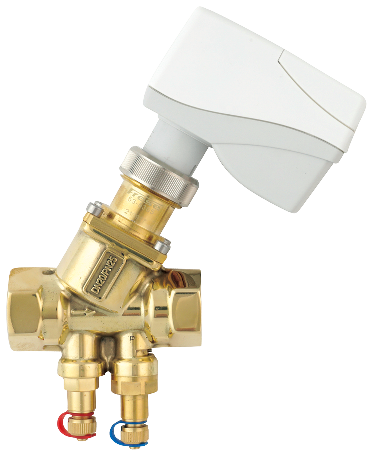 